	ALHAYAT – 21/07/2014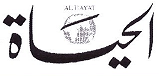 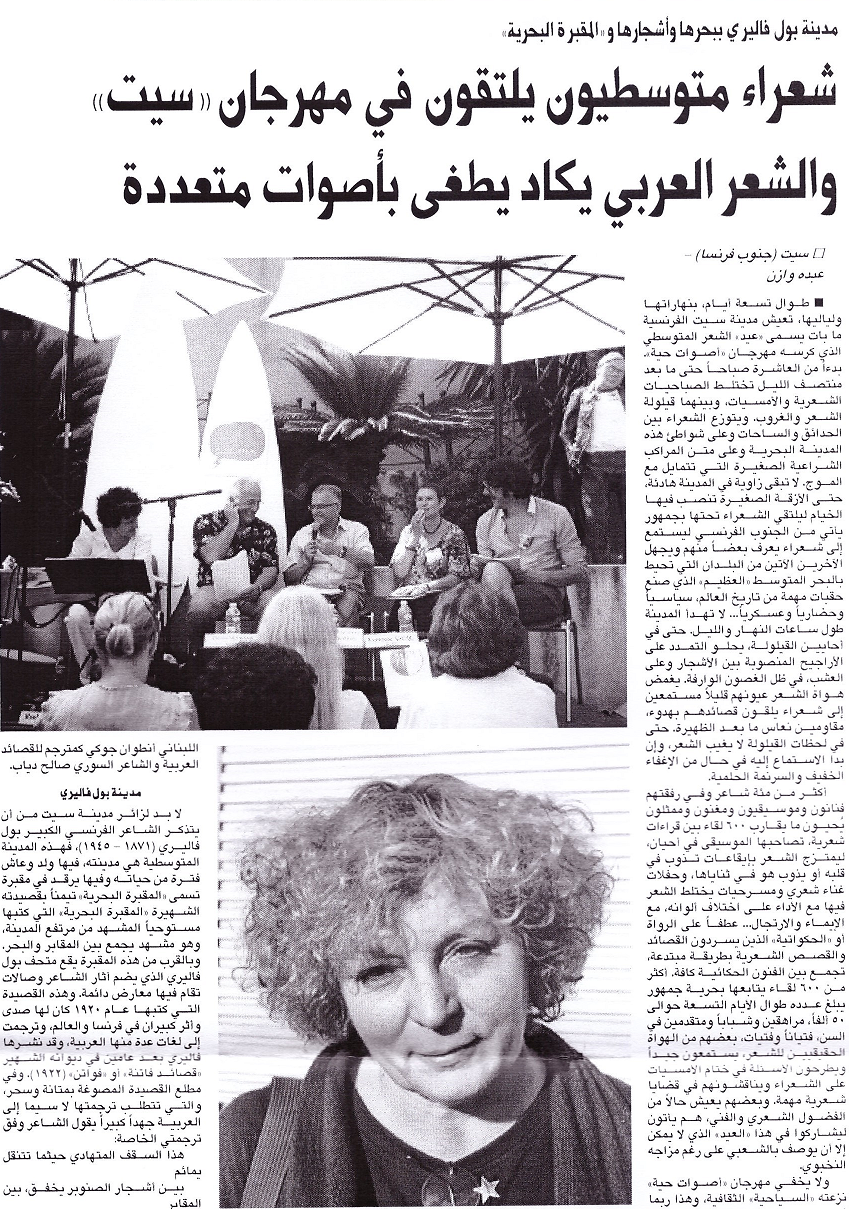 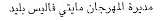 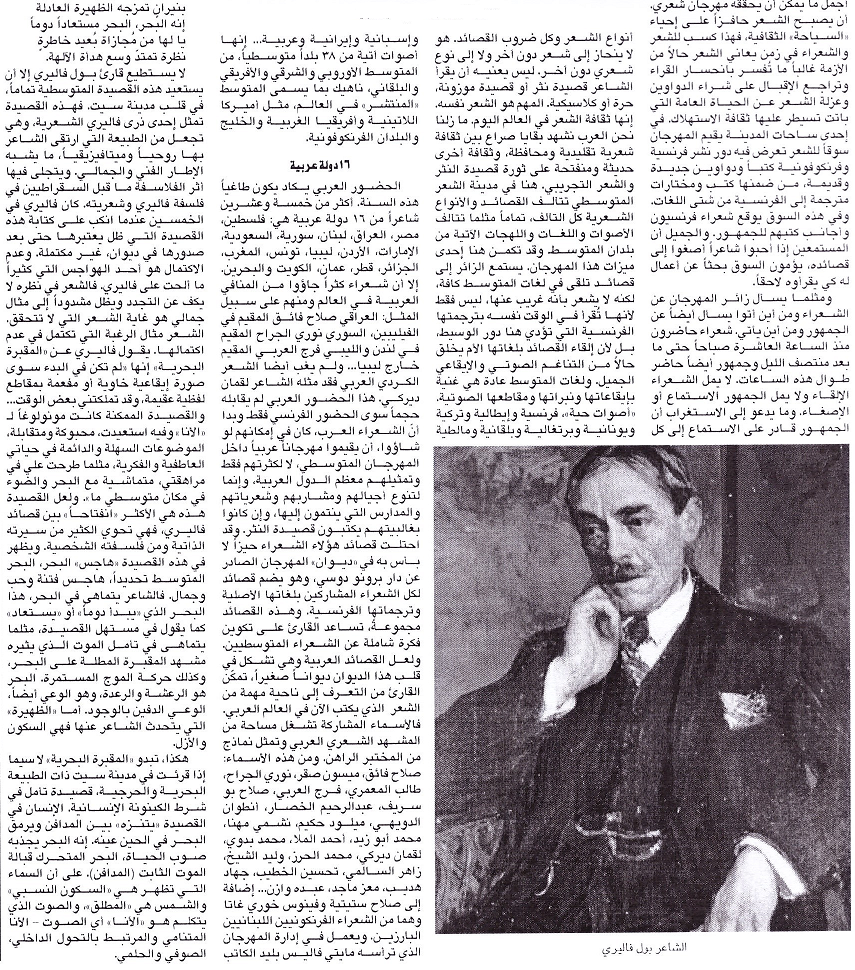 